OSNOVNA ŠKOLA BRODARICA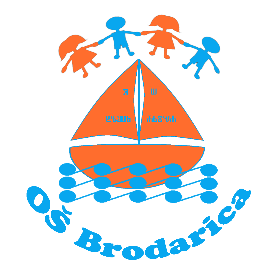 ŠIBENIK – BRODARICAKlasa: 602-02/18-01/24Urbroj: 2182-62-01-18-01Brodarica, 24.rujan 2018.EUROPSKI RAZVOJNI PLANEuropski razvojni plan je dokument u kojem je predstavljen opći pregled potreba ustanove i dugoročna strategija razvoja i modernizacije ustanove u smislu razvoja kvalitete i internacionalizacije.Sadržaj:opis postojeće situacijepotrebe i ciljeviplan aktivnostipredviđeni utjecaj na kvalitetu obrazovanja.1. Opis postojeće situacijeTijekom 18 godina rada naša škola je prepoznata, u širem obrazovnom kontekstu, kao škola s vrlo kompetentnim učiteljima koji se redovito stručno usavršavaju. Rezultati njihova rada se mjere prema uspješnosti naših učenika u daljnjem školovanju i pri tome ne mislimo samo na njihov kvantitativni uspjeh nego i zadovoljstvo te pozitivan stav prema cjeloživotnom učenju. Iako smo mala škola šest naših djelatnika su voditelji Županijskih stručnih vijeća. Uključeni smo u nekoliko različitih međunarodnih projekata podržanih od strane Agencije za mobilnosti i programe EU i CARNet-a. Od 2009. godine „tihim partnerstvom“ u projektu Fun with Maths započinjemo sudjelovanje u europskim projektima. Slijede jednako uspješna Comenius partnerstva u projektima „Maths on Earth“ od 2011. do 2013. „Travelling Stories“ od 2012. do 2014. „What's Growing On“ od 2014. do 2016. te su trenutno u realizaciji od 2016. do 2019. dva odobrena ERASMUS+ projekta KA2 „Energy for Life“ i „What's APPening in our Europe“. U međuvremenu djelatnici su sudjelovali i u različitim seminarima (Multilateralnim i kontaktnim seminarima kao i eTwinning konferencijama) financiranim od strane Agencije za mobilnosti i programe EU. Nagrađeni smo europskim oznakama kvalitete za različite eTwinning projekte. Projekt „Dani otvorenog uma“ 2016. godine je nagrađen posebnom nagradom Comet kao najbolji eTwinning projekt u Hrvatskoj. Od nastavne 2013./2014. godine smo postali prva osnovna škola u županiji koja je prešla na sustav eDnevnika te upotrebljavamo IKT u svakodnevnom radu (wi fi je zastupljen u cijeloj školi, u svakoj učionici je računalo i projektor, šest učionica je opremljeno pametnim pločama i tu je i "mobilni razred" 25 tableta za svakog učenika u razredu). Ipak, važno je naglasiti da ogromni i neupitni tehnički potencijali digitalnih medija ne može automatski povećati kvalitetu obrazovanja već naša odluka kako ćemo organizirati učenje koristeći tehnologiju. Od samih početaka prioritetni pravac razvoja naše škole je kvalitetan razvoj profesionalnih, jezičnih i digitalnih kompetencija naših učitelja, stručnih suradnika i ravnatelja.2. Potrebe i ciljeviPotrebe:osnaživanje suradničkog ozračja škole kvalitetan razvoj i modernizacija obrazovanja (razvoj novih metoda i pristupa za jačanje obrazovnog procesa) Integriranje iskustava iz prethodnih Comenius i Erasmus+ projekata u nove projekte profesionalni razvoj pojedinacarazvoj jezičnih i IKT kompetencija nastavnika i učenikaveća međukulturalna osviještenost nastavnika i učenika. Ciljevi:razvijanje europske dimenzije školepoticanje međukulturne osviještenost nastavnika i učenika motivacija i zadovoljstvo poslom i učenjemformiranje timova unutar škole koji će surađivati na različitim razinama              (međupredmetna, međurazredna (vertikalna i horizontalna), međunarodna)učinkovito korištenje IKT-a u našoj školimotiviranje učitelja, koji će bez straha (bez zadrške) komunicirati na engleskom jeziku (njemačkom, talijanskom) i samostalno surađivati s drugim učiteljima EUmotiviranje učitelja koji će koristiti eTwinning kao podlogu za informiranje, komuniciranje i stručno usavršavanje.Potencijal (snagu) za realizaciju Plana vidimo u motiviranosti učitelja za cjeloživotnim učenjem i izvrsnoj opremljenosti IK tehnologijama te podršci ravnatelja učiteljima koji se žele stručno usavršavati. Slabosti nam se očituju u nepovezanosti predmetne i razredne nastave (rad u dvije smjene) te nedovoljno razvijenim vještinama učitelja za timski rad.  Ostvarivanjem Plana pružaju nam se nove prilike za jačanje suradničkog ozračja unutar naše škole i otvaraju nam se nove mogućnosti za daljnji zajednički rad na razvoju kako školskog kurikuluma tako i programa koji podrazumijevaju učinkovitu uporabu IKT-a.3. Plan aktivnostiRazvojnim planom i kurikulumom naše škole redovito planiramo razvoj kompetencija svih kategorija učenika, a stečena znanja i iskustva djelatnici će primijeniti u daljnjem razvoju svojih i učeničkih aktivnosti u redovnoj nastavi, dodatnoj i dopunskoj nastavi, pripremama učenika za natjecanja, izvannastavnim aktivnostima, pomoći učenicima s nedovoljno razvijenim znanjima i vještinama, uključivanju učenika iz područnih škola u aktivnosti i sadržaje koji im nisu dostupni, pripremama za ispite znanja, sudjelovanjem u različitim međunarodnim projektima. Koristeći IK tehnologiju ove ciljeve škola će jednostavnije i potpunije ostvariti jer se prevladava problem prostornih i vremenskih ograničenja, a učenici mogu ostvariti punu uključenost na način i tempom koji im odgovara. Od 2009. godine sudjelovanjem u različitim Comenius i eTwinning projektima naša škola je ostvarila dugotrajna partnerstva (prijateljstva) sa školama koje rado s nama razmjenjuju primjere dobre prakse, a u budućim planiranim aktivnostima bi i omogućile učiteljima naše škole „job shadowing“ u svrhu profesionalnog usavršavanja, ali i planiranja budućih projekata i mogućih razmjena učenika. Planirani su posjeti osnovnim školama u: Italiji, Poljskoj, Sjevernoj Irskoj, Francuskoj, Španjolskoj, Sloveniji, Češkoj, Grčkoj, Finskoj i Rumunjskoj. Iako je na prvi pogled riječ o različitim školama sve nas povezuje dosadašnji zajednički rad u različitim Comenius aktivnostima. Sve navedene škole su posebno zanimljive zbog bogatih izvannastavnih programa i uporabi tableta u nastavi. Na primjerima svakodnevice naši učenici ne prepoznaju vrijednost obrazovanja i cjeloživotnog učenja. Utjecajem medija narušavaju se vrijednosti poput ustrajnosti, stjecanja radnih navika, strpljenja i poseže se za kratkotrajnim poticajima i trenutnim zadovoljavanjima potreba što dugoročno gledano dovodi do brzog odustajanja čim se ukaže određeni problem. Svaka od navedenih škola pokušava, različitim izvannastavnim aktivnostima, projektima, IKT programima i projektima usmjerenim na popularizaciju znanosti, utjecati na razvoj potrebnih vještina za buduće tržište rada, ali ponajviše na razvoj interesa, ustrajnosti i radnih navika. Mobilnosti naših učitelja je planirana u timovima. Cilj je promatrati nastavni proces i opažati na koji način uvode učenike u svijet znanstvenog poimanja i razumijevanja procesa koji vladaju u prirodi, na koje načine učenike povezuju sa sadržajima koje uče, kako se organizira aktivno učenje uz primjenu novih strategija/metoda učenja, kako osiguravaju trajnost te znatiželje i koje su sličnosti razlike u odnosu na naš obrazovni sustav. Želimo vidjeti na koji način pomažu učenicima sa slabijim osnovnim vještinama i na koji način integriraju učenike drugih govornih područja u rad i život škole i kako učinkovito koriste IK tehnologije. Osim mobilnosti učitelja, planirano je i šest mobilnosti učenika razredne nastave tijekom sljedeće dvije godine, što za našu školu predstavlja veliki izazov.Osim job shadowinga učitelji pokazuju interes za seminarima koji ih osposobljavaju za učinkovito korištenje IK tehnologije te seminarima koji se odnose na profesionalno stručno usavršavanje (povijest, matematika, poučavanje jezika). Svrhu odlaska na seminare, osim razvoja profesionalnih kompetencija naših učitelja, vidimo i kao priliku za stvaranje temelja za nove metode poučavanja i razvoj visokokvalitetnih programa u području ranog odgoja i obrazovanja. Najzastupljenija poželjna tema seminara je uporaba IKT-a jer nam je cilj osposobiti što više djelatnika za njihovu učinkovitu uporabu i samostalno kreiranje sadržaja. Planirani seminari obuhvaćaju i upoznavanje novih/različitih pristupa, metoda i mogućnosti motiviranja i stimuliranja učenika s nedovoljno razvijenim vještinama i razvoj sposobnosti za učenje, a sve sa svrhom poticanja društvene uključenosti i kompetentnosti za daljnje školovanje i tržište rada.Sudjelovanje u planiranim aktivnostima će prvenstveno potaknuti naše učitelje na informiranje o europskim trendovima u obrazovanju i na prijeko potrebnu komunikaciju i suradnju s kolegama kako u školi tako i u širem obrazovnom kontekstu. Mobilnost sudionika je važan dio razvoja i modernizacije ustanove. Stoga se planira veći broj međunarodnih aktivnosti sa školama partnerima.Planirane aktivnosti:eTwinning projekti za učenike i nastavnike u svakoj školskoj godini;strateška partnerstva u projektima Erasmus+ (KA2) najprije u ulozi partnera, a poslije u ulozi koordinatoramobilnosti učenika u sklopu projekta Energy for Life (Erasmus+ KA2)mobilnost učitelja u projektima Erasmus+ (KA1), job shadowing sudjelovanje na seminarima i webinarima u svrhu informiranja nastavnika i uspješnog izvođenja svih projektnih aktivnostiorganizacija predavanja eTwinning ambasadora u svrhu informiranja nastavnika.Tijekom i nakon navedenih aktivnosti predviđena je učinkovita diseminacija rezultata i stečenih znanja provođenjem radionica i prezentacija te objavljivanjem na web sjedištu škole i društvenim mrežama.4. Očekivani ishodiIzvođenjem navedenih aktivnosti predviđa se sljedeći utjecaj na učenike:aktivnije sudjelovanje u životu i radu škole mobilnost učenikaprepoznavanje vrijednosti EU-e razvoj jezičnih kompetencijaveća međukulturalna osviještenost.Izvođenjem navedenih aktivnosti predviđa se sljedeći utjecaj na osoblje:poboljšavanje komunikacije i timskog rada unutar naše školeusavršavanje IKT kompetencijaosposobljenost naših učitelja za primjenu suvremenih metoda i pomagala u nastavi i učenju na daljinu s ciljem osiguranja veće uključenosti svih kategorija učenika u procese stjecanja znanja, vještina i kompetencija koje su u skladu s društvenim i tehnološkim napretkomrazmjena iskustava i dobre praksestvaranje poticajne radne klime i kulture suradnje i snošljivosti, partnerstvo u odgoju i obrazovanjuinovativnost i usklađivanje s EU standardima te jačanje nacionalne kulture i svijesti o pripadnosti europskom kulturnom krugunove metodologije i pedagoški pristupi, s naglaskom na ključnim kompetencijamapoboljšanje jezičnih kompetencija učitelja koji će bez straha (bez zadrške) komunicirati na engleskom jeziku (njemačkom, talijanskom i samostalno surađivati s drugim učiteljima EUkorištenje  eTwinninga kao podlogu za informiranje, komuniciranje i stručno usavršavanje.Izvođenjem navedenih aktivnosti predviđaju se sljedeći ishodi za Školu : veće mogućnosti za uvođenje promjena u smislu modernizacije škole i međunarodne suradnje. bolje upravljačke vještine i strategije internacionalizacije povećani kapaciteti za vođenje projekata na međunarodnoj razini prepoznatljivost u širem obrazovnom kontekstu	Ivana Križanac, koordinator ERASMUS+ aktivnostiOSNOVNA ŠKOLA BRODARICAŠIBENIK – BRODARICAKlasa: Urbroj: Brodarica, rujan 2017.                                         Školski odbor na svojoj sjednici održanoj dana _____________donio je O d l u k ukojom se usvaja Europski razvojni plan Osnovne škole BrodaricaEuropski razvojni plan prezentiran je .....Nakon prezentacije i pisanog materijala uručenog članovima Školskog odbora, članovi Školskog odbora izjašnjavali su se o usvajanju Europskog razvojnog plana.Temeljem izjašnjavanja jednoglasno je donesena odluka kojom se usvaja EUROPSKI RAZVOJNI PLAN OSNOVNE ŠKOLE BRODARICA.                                                                                           Predsjednik DostavitiPismohrana,ovdje22 010 ŠIBENIK – Brodarica, Gomljanik 100, OIB. 57942104056Tel. 00385(0)22 350 315, 00385(0)22 351 208   Fax. 022 350 315, 022 351 208E- mail.  ured@os-brodarica.skole.hr22 010 ŠIBENIK – Brodarica, Gomljanik 100, OIB. 57942104056Tel. 00385(0)22 350 315, 00385(0)22 351 208   Fax. 022 350 315, 022 351 208E- mail.  ured@os-brodarica.skole.hr